Sztuka kl. d Temat: Maki na zielonym tle. Wykonaj pracę według instrukcji zdjęciowej.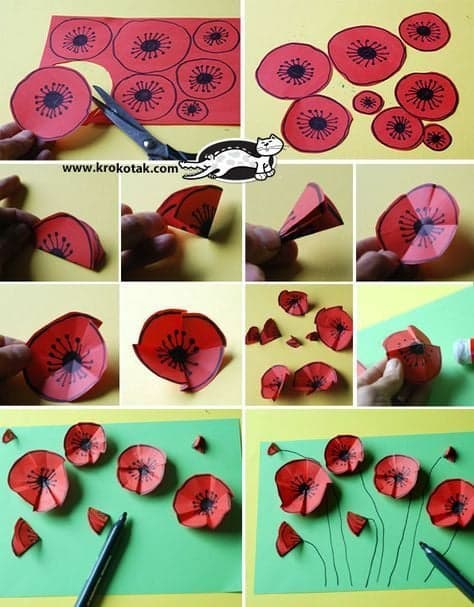 